Instruksi KerjaKepala Program Studi dalam Laboratorium Hubungan InternasionalPROGRAM STUDI HUBUNGAN INTERNASIONALFAKULTAS ILMU SOSIAL DAN ILMU POLITIK UNIVERSITAS BRAWIJAYA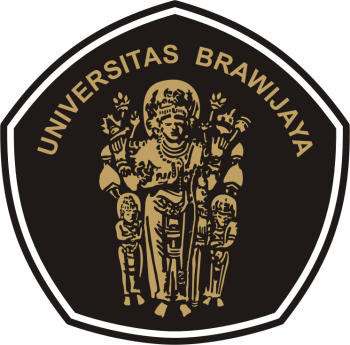 UNIVERSITAS BRAWIJAYAMALANG2014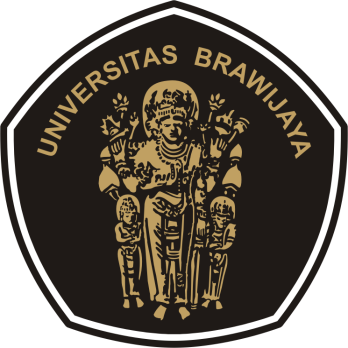 INSTRUKSI KERJA Kepala Program Studi dalam LABORATORIUM HUBUNGAN INTERNASIONALProgram Studi Hubungan InternasionalFakultas Ilmu Sosial dan Ilmu PolitikUniversitas BrawijayaKATA PENGANTARDokumen Instruksi Kerja kepala Program Studi dalam Laboratorium Hubungan Internasional ini diharapkan dapat memberikan gambaran tentang instruksi kerja mekanisme koordinasi pengurus Laboratorium Hubungan Internasional dengan Kepala Program Studi Program Studi Hubungan Internasional, Fakultas Ilmu Sosial dan Ilmu Politik, Universitas Brawijaya. Di dalam dokumen instruksi kerja ini, dirumuskan instruksi kerja bagi civitas academica di lingkungan Program Studi Hubungan Internasional dalam melaksanakan tanggung jawabnya dalam pelaksanaan dan operasionalisasi Laboratorium Hubungan Internasional.          				Malang, 1 Agustus 2014							Ketua Program Studi HIDian Mutmainah, S.IP, MANIP. 197803192005012002TIM UNIT JAMINAN MUTUPROGRAM STUDI HUBUNGAN INTERNASIONALFAKULTAS ILMU SOSIAL DAN ILMU POLITIKUNIVERSITAS BRAWIJAYA MALANGKetua Program Studi 	:	Dian Mutmainah, S.IP, MASekprodi (MR)		:	Yusli Effendi, S.IP, MAKetua UJM			:	Ni Komang Desy, S.IP, M.SiSekretaris UJM		:	M. Riza Hanafi, S.IP, MIAAnggota			:	Erza Killian, S.IP, M.IEFMely Noviryani, S.Sos, MM					Firstyarinda V.I., M.Si					Eva Wishanti, M.SiKarina Putri Indrasari, BA.,MAAdministrasi			:	NurkholisDadang Nur Prasetyo Subekti DAFTAR ISIKata Pengantar............................................................................1Tim UJM......................................................................................2Daftar Isi......................................................................................3Instruksi Kerja............................................................................4Meminta pertanggungjawaban program kerja laboratorium dari ketua Laboratorium secara periodikMenyetujui dan mengetahui program kegiatan laboratoriumMenandatangani semua proposal yang diajukan laboratoriumMengetahui proposal kerjasama yang diterima oleh laboratoriumMengetahui dan menyetujui laporan keuangan dari ketua laboratorium kepada bendahara program studiKode Dokumen:Revisi:Tanggal:1 Agusutus 2014Diajukan oleh:Sekretaris Program Studi HI/ Manajemen RepresentatifYusli Effendi, S.IP, MADikendalikan oleh:    Ketua UJMNi Komang Desy, S.IP, M.SiDisetujui oleh:Ketua Program Studi HIDian Mutmainah, S.IP, MA